22 апреля 2024 года ТИК Богучарского района совместно с учащимися 10-11 классов школ г. Богучар был проведён урок правовых знаний на тему «Основы избирательного права». Мероприятие организовано в рамках проведения Дня молодого избирателя, с целью повышения сознательности и ответственности молодых людей перед обществом, а также для разъяснения их прав и свобод.Во время урока обсудили основы избирательной системы России, конституционные принципы избирательного права, участников избирательного процесса, избирательные права, порядок проведения выборов.Мероприятие показало, что рассматриваемые вопросы интересны учащейся молодёжи, позволяет получить немало полезной информации, тем самым пополнить свои знания в области права.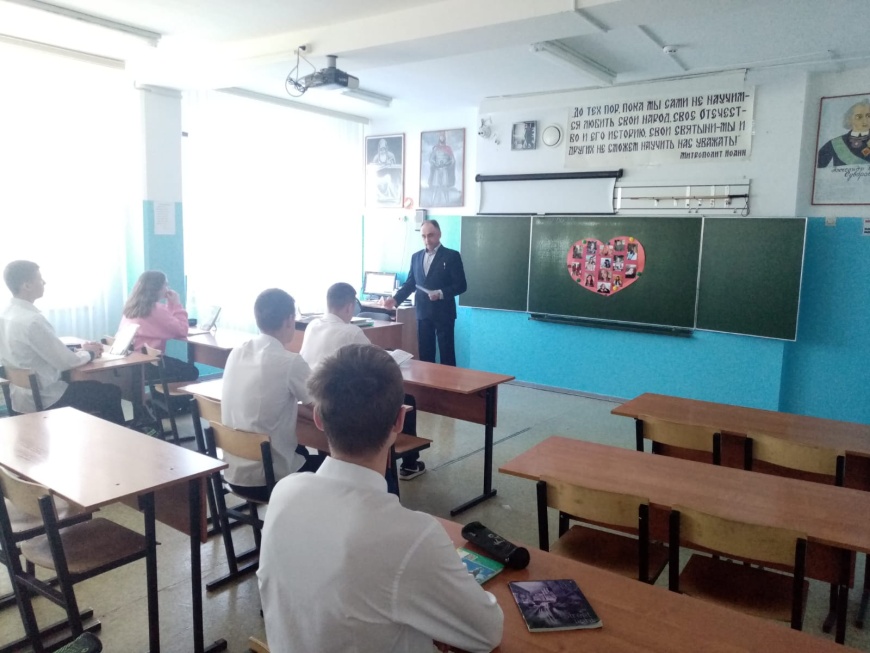 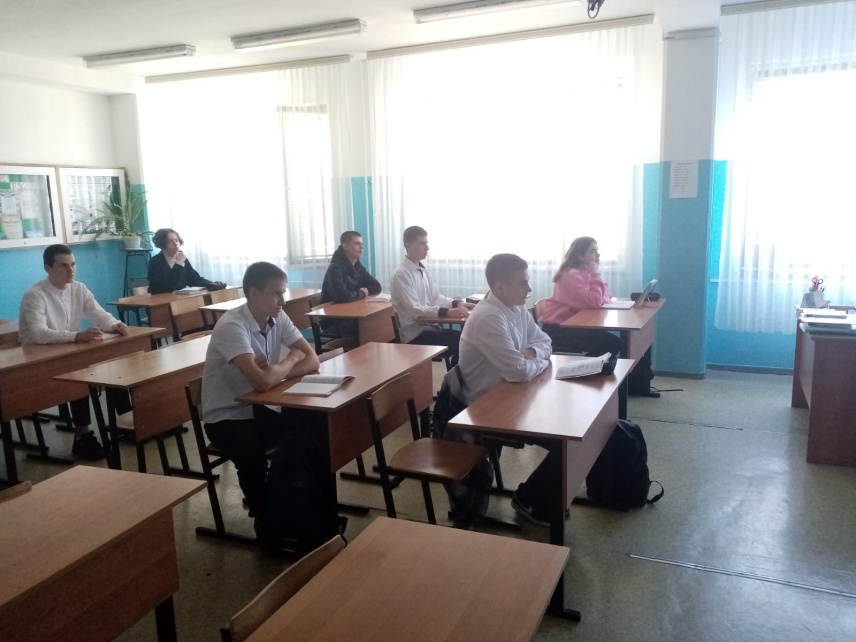 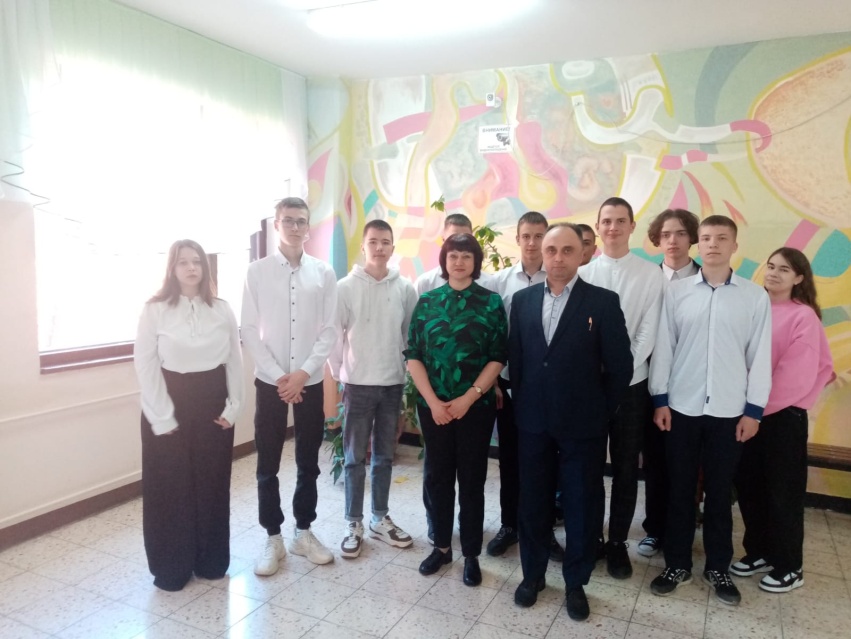 